Приложение 2 к протоколу заседания комиссии  по  ЧС и ОПБ  города Нижневартовска от  29.09.2023 №4О пожарной обстановке на территории города. О реализации дополнительных мер по предупреждению гибели и травматизма людей на пожарах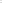 Фролов Игорь Валерьевич, начальник 5 пожарно-спасательного отряда федеральной противопожарной службы государственной противопожарной службы Главного управления МЧС России по Ханты - Мансийскому  автономному округу - Югре В период с 01.01.2023 г. по 25.09.2023 г. оперативная обстановка с пожарами в г. Нижневартовске характеризуется следующими основными показателями: - зарегистрировано 249 пожаров (АППГ – 252);- погибло при пожарах 2 человек (АППГ – 7);- получили травмы на пожарах 9 человек (АППГ – 11);- материальный ущерб от пожаров причинен в размере 734.712 руб. (АППГ -  467.300 руб.).В текущем году зарегистрировано 8 ландшафтных пожаров (АППГ- 1). Сумма ущерба устанавливается.Основная доля количества пожаров приходится на жилой сектор города Нижневартовска, и составляет 43,7% от общего количества пожаров (109 из 249 пожаров). Зарегистрирован рост количества пожаров по причинам их возникновения по сравнению с аналогичным периодом прошлого  года:поджог – с 4 до 7 пожаров;НПУиЭ электрооборудования - с 68 до 74 пожаров;НПУиЭ газового оборудования – с 0 до 1 пожара;другие причины – с 7 до 11 пожаров;выезд подразделений пожарной охраны на горение мусора – 35.АНАЛИЗгибели людей при пожарах  2023 года.         За  2023 года в городе Нижневартовске на пожарах погибло 2 человека: 08.01.2023,  при пожаре дачного дома в  СОНТ «Буровик», г . Нижневартовска погиб мужчина 1962 года рождения.21.01.2023 года в квартире д. 34 по ул. Ленина, произошел пожар. В результате пожара получила травму и в последствии скончалась женщина 1942 года рождения;АНАЛИЗтравматизма людей при пожарах  2023 года.        За 2023 года в городе Нижневартовске на пожарах получили травму 9 человек:14.03.2023 года на территории ООО «НПФ «СИАНТ» произошел взрыв газовоздушной смеси. В результате взрыва получил травму мужчина 1980 года рождения.23.04.2023 года на территории СОТ «Буровик» произошел пожар в садовом строении. В результате пожар получил травму мужчина 1986 года рождения. 21.05.2023 года на территории  СОНТ «Транспортник-2» произошел пожар в садовом строении. В результате пожара получил травму мужчина 1999 года рождения.21.05.2023 года на территории  СОНТ «Энергетик-2» произошел пожар в садовом строении. В результате пожара получил травму мужчина 1973 года рождения.03.07.2023 года на территории СОТ «Коммунальник» произошел пожар в садовых строениях. В результате пожара получил травму мужчина 1962 года рождения.Нештатной службой профилактики на территории г. Нижневартовска с начала 2023 года, проведена следующая профилактическая работа:- охвачено 1244 жилых дома;- 794 рейда по садоводческим огородническим товариществам и 8 гаражно-строительным кооперативам;- проинструктировано 109533 человека;- распространено 28620 памяток о мерах ПБ.- В СМИ направлено 241 материалОбщее количество человек, задействованных в проведении профилактических мероприятий - 531 человек из них: личного состава ОНД-17, личного состава ФПС – 420, сотрудников ОВД-8, работников ОМС – 12, управляющих компаний – 34, работников социальных служб – 17, членов ДПО – 6, членов иных общественных организаций – 11, членов казачеств – 6. Информационного характера: размещена информация в социальной сети в Вконтакте на странице ОНД и ПР (по г. Нижневартовску), а также на сайте администрации г. Нижневартовска в разделе «Безопасный город», «Новости», «Новости государственных органов». В адрес администрации города Нижневартовска, Управление социальной защиты населения по городу Нижневартовску, Нижневартовскому району, управляющие компании города, учреждения здравоохранения, образования, организаций доставки питания, кинотеатров, станции технического обслуживания транспорта, садово-огороднические товарищества и т.п. со строгой периодичностью направляются информационные письма о необходимости соблюдения требований пожарной безопасности и повышения уровня грамотности и сознательности населения в области пожарной безопасности.В целях информирования населения о мерах пожарной безопасности, а также охвата наибольшего количества людей, направлены письма об организации распространения памяток о мерах пожарной безопасности на постоянной основе:- в адрес 9-ти управляющих компаний, осуществляющих деятельность на территории г. Нижневартовска (№ ИВ-228-8-364 от 01.04.2023, ИВ-228-8-566 от 18.05.2023). Проводится совместная работа по повышению уровня грамотности и сознательности населения в области пожарной безопасности, путем проведения противопожарных инструктажей, а также рассылки агитационных материалов через социальные общедомовые группы. Памятки распространены в 63 общедомовых группах мессенджеров (Viber, WhatsApp), размещена тематическая информация на 97 информационных стендах и щитах жилых домов, распространено 1419 памяток; Работа продолжается.- в адрес департамента образования администрации города Нижневартовска (Исх. № ИВ-228-8-363 от 01.04.2023). Памятки распространены в группах мессенджеров (Viber, WhatsApp), тематическая информация размещена на информационных стендах. в формате онлайн конференции проведено собрание с родителями учащихся общеобразовательных учреждений. В собрании приняло участие 21385 родитель. - в адрес садово-огороднических товариществ (Рапорта в период с 01.01.2023 по 30.06.2023). В рамках стабилизации обстановки с пожарами на территориях садовых товариществ на постоянной основе проводятся профилактические мероприятия. Памятки распространены в мессенджерах, тематическая информация размещена на информационных стендах 164 товариществ, проинструктировано – 5240 человек, распространено 5907 памятки;- совместно с управлением социальной защиты населения города проведено 273 профилактических мероприятий, в ходе которых мерам пожарной безопасности проинструктировано 505 человек, проведены беседы с 146 детьми. Мероприятия проводились с лицами, ведущими антисоциальной образ жизни, многодетными семьями, в том числе проживающими на территории садово-огороднических товариществ, с детьми девиантного поведения;- в адрес администрации города Нижневартовска (Исх.№ ИВ-228-8-108 от 17.01.2023) о проведении дополнительных профилактических мероприятий по снижению рисков возникновения пожаров в лесах (ИВ-228-8-556 от 17.05.2023), в период проведения праздничных мероприятий ИВ-228-8-680 от 20.05.2023);- в адрес руководителей 2-х автотранспортных предприятий (№ИВ-228-4270 от 02.03.2022). Памятки размещены на информационных стендах;На постоянной основе совместно с Нижневартовским инспекторским отделением Центра ГИМС проводятся профилактические мероприятия на водных объектах. Проведено 61 мероприятие, проинструктировано 1688 человек, роздано 1758 памяток.В рамках подготовки к пожароопасного сезону, проведена следующая работа:- инициировано введение особого противопожарного режима на территории города Нижневартовска (информационное письмо в адрес администрации города Нижневартовска (исх.№ ИВ-228-8-473 от 20.04.2023); - в адрес магазинов, осуществляющих торговую деятельность на территории города Нижневартовска, (магазины: "Active туризм", "КЛЕВый", "Трофей рыбака", "BIG FISH", "Рыбалов", "Охота на рыбалку", "Адреналин НВ", "КлеВо", "Рыба Клюй"."Фиш.Ка", "Рыбалов-эксперт".) направлены предложения о распространении тематических памяток о соблюдении требований пожарной безопасности вместе с приобретаемым товаром (Исх. № ИВ-228-8-335 от 25.03.2023);- также направлены информационные письма в адрес 29 правообладателей земельных участков (организаций) граничащих с лесными насаждения (Исх. №ИВ-228-8-334 от 25.03.2023);На базе МКУ города Нижневартовска "Управление по делам ГОиЧС» принято участие в проведении 4 рабочих встреч с председателями садово-огороднических товариществ;Сотрудниками отделения дознания ОНД и ПР (по г. Нижневартовску) в рамках доследственной проверки на постоянной основе проводится разъяснительная работа среди населения города Нижневартовска по необходимости соблюдения правил пожарной безопасности.С целью подготовки по обеспечению безопасности в отопительный сезон совместно с департаментом жилищно-коммунального хозяйства администрации города Нижневартовска планируется проведение совместных профилактических мероприятий. Вместе с тем перед подразделениями пожарной охраны ставятся серьезные задачи по уменьшению количества, масштабов и силы пожаров. В настоящее время невозможно потушить пожар при недостатке огнетушащих веществ, самым распространенным которым является – вода. В связи с чем, одним из важных и насущных вопросов, остается обеспечение, содержание и возможность использования источников наружного противопожарного водоснабжения. Согласно приказам Главного управления МЧС России по Ханты-Мансийскому АО анализ сезонных проверок источников наружного противопожарного водоснабжения проводиться до 10 июля и до 10 ноября. Результаты проверок организаций, ответственных за обслуживание источников наружного противопожарного водоснабжения, в адрес 5 ПСО поступают по мере завершения и устранения неисправностей. В итоге отчетные данные разняться. Ежегодно в зимнее время возникает проблема с очисткой источников противопожарного водоснабжения от снега. Не смотря на принятые решения (Постановление администрации г. Нижневартовска от 31.05.2021 №434) при выполнении действий по тушению пожаров сотрудники 5 ПСО постоянно фиксируют случаи, при которых использование пожарных гидрантов невозможно. За информацией по источникам противопожарного водоснабжения (далее по тексту ИППВ), расположенных на территории г. Нижневартовска, а также для организации сверки работоспособности ИППВ обращаться к начальнику дежурной смены СПТ 5 ПСО Анохину Александру Николаевичу тел. (3466) 43-03-50.Предложения:Рассмотреть вопрос об оказании содействия председателям садовых товариществ по своевременной уборке мусора, сухой растительности и покос травы на заброшенных участках.В отопительный сезон усилить контроль за запретом использования неисправных отопительных приборов.Руководителям учреждений организовать на подведомственных объектах проведение дополнительных противопожарных инструктажей.Рассмотреть вопрос об организации контроля работоспособности дымовых извещателей установленных в местах проживания антисоциальных групп населения.Рекомендовать организациям, ответственных за обслуживание источников наружного противопожарного водоснабжения по итогам сезонных проверок рассматривать на заседаниях КЧС и ОПБ муниципальных образований проблемные вопросы по содержанию в исправном состоянии водоисточников, расположенных на территориях населенных пунктов соответствующих муниципальных образований. Срок: ежегодно до 01 июля и до 01 ноября.Руководителям предприятий и учреждений при очистке дорог, территорий в зимнее время не допускать засыпания снегом крышек колодцев пожарных гидрантов.Срок: постоянно.Принять меры, направленные на обеспечение водоснабжения для нужд пожаротушения в населенных пунктах, в которых отсутствуют источники наружного противопожарного водоснабжения и на территории безводных участков, в соответствии с действующими нормами. При постановке на учет новых (вновь выявленных) источников наружного противопожарного водоснабжения указывать ответственных лиц, ответственные организации и их контактные данные.        Срок: постоянно. Актуализировать информацию по реализации решения суда по установки  ИППВ в безводных районах с указанием сроков реализации.Провести сверку работоспособности ИППВ, расположенных на территории города Нижневартовска. Обеспечить в СМИ доведение информации до населения о состоянии обстановки с пожарами, состоянием и содержанием ИППВ, применением первичных средств пожаротушения, правил эксплуатации газобаллонного оборудования, систем подогрева двигателей автомобилей и строений, административной ответственности за нарушения требований пожарной безопасности.Татаренков Вадим Леонидович,директор МКУ города Нижневартовска «Управление по делам ГО и ЧС»В целях снижения количества пожаров и гибели людей на пожарах МКУ города Нижневартовска «Управление по делам ГО и ЧС» активно участвует в проведении профилактических мероприятий, направленных на обучение граждан мерам пожарной безопасности и проведению противопожарной пропаганды.1. В период с  28 апреля по 10 мая текущего года  на территории города устанавливался особый противопожарный режим с обязательным проведением ежедневных профилактических рейдов с целью мониторинга складывающейся пожарной обстановки и проведения дополнительных инструктажей населения по соблюдению требований пожарной безопасности. Рейдовыми мероприятиями были охвачены все СОНТы старого Вартовска, РЭБфлота и восточной части города.С целью предупреждения чрезвычайных ситуаций, связанных с ландшафными пожарами, с 28 апреля по 13 сентября особый противопожарный режим на территории всего округа был введён Правительством  автономного округа. Рейдовые мероприятия по СОНТам, граничащими с городскими лесами проводились ежедневно, а также осуществлялось патрулирование  городских лесов совместно с управлением по природопользованию и экологии с учетом погодных условий. 2. Участвовали в проведении профилактической работы с населением в период прохождения с 01 по 31 мая Месячника по предупреждению пожаров в жилом секторе города, в ходе которого информировали граждан  о мерах пожарной безопасности в быту, на территориях СОНТов, правилах поведения в лесных массивах с вручением памяток. 3. Проводим плановые собрания с председателями СОНТ по вопросам проведения мероприятий пожарной безопасности на подведомственных территориях, а именно:- информирование владельцев дачных участков о требованиях и правилах пожарной безопасности;- проведение ежегодного инструктажа;- осуществление контроля на подведомственных территориях в связи с увеличением энергопотребления и повышением пожарной опасности в осенне-зимний период;- проведение своевременного технического обслуживания и ремонта  сетей энергоснабжения жилых  домов;- осуществление контроля за соблюдением требований при устройстве и эксплуатации печного отопления, эксплуатации баллонов с горючими газами и газовых приборов, эксплуатации электросетей и электротехнической продукции.4. В рамках муниципальной программы «Укрепление пожарной безопасности…….», на территории города разместили 5  баннеров, в ноябре-декабре месяце будет транслироваться видеоролик на городских телеканалах, изготовлена и распространяется среди  образовательных организаций, учреждений культуры, управляющих организаций  печатная продукция противопожарной направленности. 5. Совместно с Управлением социальной защиты населения (по согласованию) проводим работу по установке автономный дымовых извещателей с GSM-модулем, интегрированных в Систему-112, в жилых помещениях социально ориентированных групп населения по согласованию с жильцами.6. Департамент общественных коммуникаций и молодежной политики администрации города регулярно  размещает на официальном сайте органов местного самоуправления, а также в городских средствах массовой информации  материалы для населения по вопросам соблюдения требований пожарной безопасности при эксплуатации отопительных приборов, при использовании бытовых электроприборов, эксплуатации печей, газового оборудования, недопустимости оставления малолетних детей без присмотра, статистика произошедших пожаров с анализом причин их возникновения и последствий. Аналогичная информация размещается на нашем сайте - МКУ УГОЧС. С учётом протокольных поручений Комиссии по ЧС и ОПБ ХМАО – Югры от 13 сентября 2023 года и предложений  членов нашей комиссии разработан План проведения  комплекса  дополнительных мероприятий по предупреждению пожаров, гибели и травматизма людей на пожарах в жилищном секторе города Нижневартовска с исполнением мероприятий до конца 2023 года. Членам комиссии предлагается рассмотреть План и утвердить его.